	San Mateo County Youth Commission 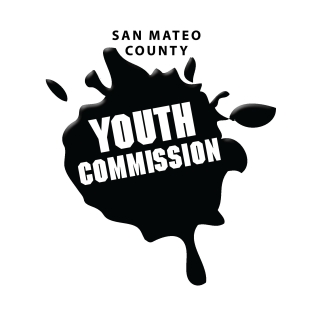 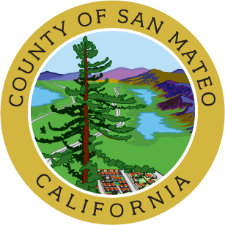 225 37th Avenue – Room 100
San Mateo, CA 94403September 27, 20186:00-8:15 PMPublic Meeting6:00 p.m.	Welcome & Swearing In – Supervisor Carole Groom6:15 p.m.	Call to Order			   					Approve Agenda (Action)Public Comment 								Members of the public may address the commission on youth related issues and concerns that are not currently on the agenda. Please complete a Request Form found in the front entry, hand it to one of the Youth Commission Chairs, and limit your remarks to two minutes. The public is welcome to speak on Agenda Items throughout the meeting.	Youth Commissioners IntroductionsYouth Adult Partnerships & Hart’s Ladder Presentation – Eduardo Gonzalez Boards & Commissions IntroductionsBrief introductions from county board and commission representatives followed by opportunities for youth commissioners to network and engage with representatives	Review Executive Board Roles & ResponsibilitiesBrief review of positions on the Executive Board, agenda setting, and commitmentsReview Committee & Secretary Voting Processes		   Elect Committee Chairs, Vice Chairs, SecretariesPositions selected from within committees, approved by commission voteApprove Committee Chair Nominations (Action)Elect Commission Secretary (Action)Indigenous Peoples’ Day Resolution (Action)Discussion of 2017-2018 Immigrant Youth Committee’s resolution to add Indigenous Peoples’ Day to the San Mateo County calendarExecutive Board – Meeting Schedule	      Executive Board meetings will be the 1st Thursday of each monthCommission Liaison UpdatesCounty UpdatesStaff UpdatesAnnouncements	            Adjournment 								  Next Executive Board Meeting: October 4, 2018Next Workgroup Meeting: October 18, 2018Next Public Meeting: October 25, 2018Public records that relate to any item on the open session agenda for a regular or special meeting of the Youth Commission are available for public inspection. Those records that are distributed less than 72 hours prior to the meeting are available for public inspection at the same time they are distributed to all members, or a majority of the members of the Commission. Those public records are available to be sent electronically by emailing awilson@yli.org or calling (650) 513-0893.IN COMPLIANCE WITH THE CALIFORNIA GOVERNMENT CODE AND THE AMERICANS WITH DISABILITIES ACT: The meetings of the Youth Commission are accessible to individuals with disabilities. Contact Adam Wilson at (650) 513-0893 or at awilson@yli.org as soon as possible prior to the meeting, if (1) you need special assistance or a disability-related modification or accommodation, including auxiliary aids or services, in order to participate in this meeting; or (2) you have a disability and wish to receive the meeting notice, agenda packet or other writings that may be distributed at the meeting in an alternative format. Notification in advance of the meeting will enable the Youth Commission to make reasonable arrangements to ensure full accessibility to this meeting and the materials related to it.